Japaneseness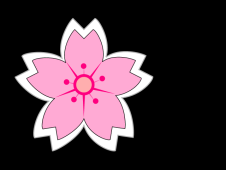 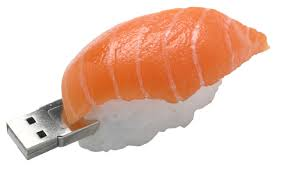       That’s so Japanese!The words above are some of the more positive characteristics and aspects of Japan. Can you think of any more? Adjectives or nouns are OK. At this stage we are looking for general concepts rather specific items. Write your ideas in the table.These are the kinds of things that countries like to represent on their banknotes. They use images to represent these characteristics. Next we need to get some ideas of the people, places and objects we can include on the new Japanese banknotes. Choose some of the words from your table and think of examples that could represent those ideas:People:Places:        Objects:Other:Now get together with your partner and decide which images and ideas you want to include on your banknotes. Also think about what you want these images to represent or symbolize:NounsAdjectivesSafetyPoliteLiteraturecleanTraditionNoun   orAdjectiveFor exampleSportIchiro Suzuki, Hideki MatsuiNoun   orAdjectiveFor example, Noun   orAdjectiveFor exampleNoun   orAdjectiveFor examplepeaceWhite, pink, lilacImageSymbolism